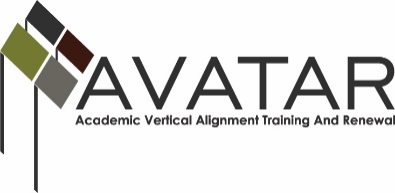 AVATAR Partnership Region: ___17____________Meeting/Session Documentation FormForm should be completed after each meeting and given to the Regional AVATAR Coordinator/FacilitatorAgenda Format Key:  P = Presentation, F = Feedback, D = Decision-Making, W = Work Group, O = Other, with explanationAVATAR Meeting MinutesMeeting:Region 17 AVATAR Partnership Meeting Region 17 AVATAR Partnership Meeting Region 17 AVATAR Partnership Meeting Region 17 AVATAR Partnership Meeting Region 17 AVATAR Partnership Meeting Meeting Purpose:Discuss new goals related to endorsements offered by ISDs and how post-secondary and workforce can provide supportDiscuss new goals related to endorsements offered by ISDs and how post-secondary and workforce can provide supportDiscuss new goals related to endorsements offered by ISDs and how post-secondary and workforce can provide supportDiscuss new goals related to endorsements offered by ISDs and how post-secondary and workforce can provide supportDiscuss new goals related to endorsements offered by ISDs and how post-secondary and workforce can provide supportDate:June 18, 2015Start Time:11:00 amEnd Time:1:30 pmMeeting Coordinator/ Facilitator:Heather BlountLocation:Location:Region 17 ESCRegion 17 ESCMeeting Recorder:Shauna LaneMeeting Timekeeper:Meeting Timekeeper:Heather BlountHeather BlountTimeTopicFormatDiscussion LeaderDesired Outcome11:00 am Welcome and IntroductionsPHeather BlountIntroduce all partners11:15 amProject purpose and goalsPHeather BlountPartners will become familiar with the project and understand the overall purpose and goals11:25Overview of HB 5 New Graduation Plans and EndorsementsPHeather Blount, Shauna LanePartners will have a basic understanding of new graduation plans and endorsement options12:00Lunch (working lunch)12:20Partnership PossibilitiesFHeather Blount, Shauna LaneDiscuss knowledge level of post-secondary and workforce regarding endorsements and new grad plans; and how post-secondary and workforce partners can support students and faculty related to new graduation plans and endorsements1:00 pmAdjourn meetingHeather  BlountAction ItemPerson ResponsibleDue DateSet next meeting dateHeather BlountJuly 30, 2015NotesNotesNotes